Jan 15, 2017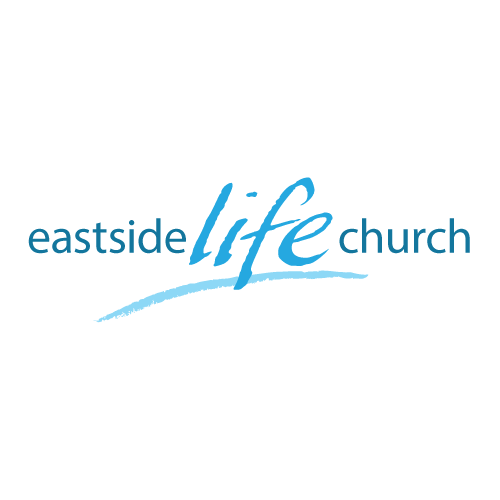 Forward Focus 2017: God’s Blueprint(The People: Carriers of His presence)Acts 2:42 When God enters the equation of our lives, everything changesEarlier, Jesus emphasized lifestyleThe story of the woman at the well.	-Jesus showed that the time is now that worship is a lifestyle.John 4:21-23The church: people connecting in worship with God, not buildings, places & times.The People:  Carriers of His presenceCarrying a Big Bible to ‘straighten’ out the wrong doers … or		… Carrying His ‘presence’ to ‘save the lost & needyExample: Peter & John at the Gate Beautiful. Acts 3:6 INot perfect doctrine, but presence We too are privileged to be carriers of His presence.	But that was the apostles!?They didn’t start out that way: 		‘God qualifies the called’, not the other way round.Fisherman, shepherds, local folk… What makes us extra ordinary change agents is His presence in us.The Holy Spirit makes all the difference.Before Pentecost Jesus made a promise…& fulfilled it.Promise made: John 16:7 Fulfilled on Pentecost: Acts 2:1-4 Nothing Jesus gifts to us is weird, … just wonderful !Phillip – just an ordinary church ‘guy’The people now had the substance: the presence of GodThey now needed structure in their group.Acts 6:1-7 Final Take AwayAsk the Lord what He has planned for you personally this year.		-He will not force it on you, so be in peace.		-He’s looking for availability, not inherent ability.‘Desire … and expectation’ – keysNotes: